Publicado en Madrid el 15/04/2021 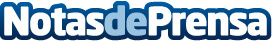 Diferencias entre seguros de coches en España y México, según Ahorraseguros.mxConocer las diferencias entre seguros de coches en España y México es propicio para tener una noción más clara sobre sus servicios. Adicionalmente, permiten al usuario generar una idea clara sobre lo que requiere en materia de seguros. Mientras esté más instruido en el área, mayor será su eficiencia a la hora de contratar este tipo de agenciasDatos de contacto:alvaro629456410Nota de prensa publicada en: https://www.notasdeprensa.es/diferencias-entre-seguros-de-coches-en-espana Categorias: Internacional Nacional Emprendedores Seguros http://www.notasdeprensa.es